绝密★启用前部编版语文四年级下册第二单元过关测试卷（一）一．比一比，组词语。纳（________）   渗（________）   拔（________）   晌（________）   详（________）呐（________）   惨（________）   拨（________）   响（________）   祥（________）二．把恐龙飞向蓝天的思维导图补充完整。恐龙的一支飞向蓝天的演化过程：身体________体表____________转移到________在树木之间______________慢慢具备了________能力最终___________。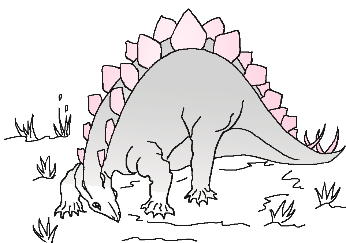 三、按要求完成句子练习。1．它们前俯后仰地挣扎了一番，终于不动了。（用带点的词语写一句话）_____________________________________________________________2．鸟类和恐龙有亲缘关系。鸟类可能就是一种小型恐龙的后裔。（用关联词语把两句话合成一句话）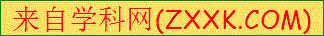 _____________________________________________________________3．如果把直径为1纳米的小球放到乒乓球上，相当于把乒乓球放在地球上，可见纳米有多么小。（注意加点的部分，再照样子介绍一个事物）_____________________________________________________________4．火箭宛若一条蜿蜒的巨龙，划过一道绚丽的曲线，瞬间便消失在了苍穹之中。（用带点的词语仿写一个比喻句）_____________________________________________________________四、选择词语填入下面的句子中。震耳欲聋     勃勃生机      茹毛饮血     形态各异1．春天来了，公园里到处显现出_________的景象。2．有些恐龙勇猛异常，是__________的食肉动物。3．海滩上有__________的贝壳。4．不一会儿，天就下起了瓢泼大雨，伴随着阵阵__________的雷声。五、阅读理解。阅读一在那块透明的琥珀里，两个小东西仍旧好好地躺着。我们可以看见它们身上的每一根毫毛，还可以想象它们当时在黏稠的松脂里怎样挣扎，因为它们的腿的四周显出好几圈黑色的圆环。从那块琥珀，我们可以推测发生在几万年前的故事的详细情形，并且可以知道，在远古时代，世界上就已经有苍蝇和蜘蛛了。1．写出下列词语的近义词，推测——（_______）       详细——（_______）2．用“     ”画出反映这块琥珀的科学价值的句子。3．在这块琥珀里，我们可以看出来什么？用波浪线画出来。4．凭这块琥珀，人们推测出了什么？（1）_________________________________________________________（2）_________________________________________________________阅读二    在那块透明的琥珀里，两个小东西仍旧好好地躺着。我们可以看见它们身上的每一根毫毛，还可以想象它们当时在黏稠的松脂里怎样挣扎，因为它们的腿的四周显出好几圈黑色的圆环。从那块琥珀，我们可以推测发生在几千万年前的故事的详细情形，并且可以知道，在远古时代，世界上就已经有苍蝇和蜘蛛了。1．“可以看见它们身上的每一根毫毛”是因为那块琥珀_________，“可以想象它们当时在黏稠的松脂里怎样挣扎”中“想象”的依据是：______________________________________________________________。2．画线句后面和前面是_______关系，从“_______”一词体现出来。3．将文中加点的“推测”改为“猜测”，好不好？请说出理由。___________________________________________________________4．下面几个选项中最适合作为本段段意的是（   ）A．琥珀里面那两个小昆虫的样子。B．从那块琥珀，人们可以做出推测。C．琥珀的样子和科学价值。5．有位同学说：“为什么从那块琥珀可以推测发生在几千万年前的故事的详细情形？”你能回答他的问题吗？请写出来：___________________________________________________________________________________________________________________________________________________________________________________________________阅读三纳米技术可以让人们更加健康。癌症很可怕，但如果在只有几个癌细胞的时候就能够发现的话，死亡率会大大降低。利用极其灵敏的纳米检测技术，可以实现疾病的早期检测与预防。未来的纳米机器人，甚至可以通过血管直达病灶，杀死癌细胞。生病的时候，需要吃药。现在吃一次药最多管一两天，未来的纳米缓释技术，能够让药物效力缓慢地释放出来，服一次药可以管一周，甚至一个月。纳米技术将给人类的生活带来深刻的变化。在不远的将来，我们的衣食住行都会有纳米技术的影子。1．“死亡率会大大降低”中的“大大”能不能去掉？为什么？ _____________________________________________________________2．纳米机器人有什么作用？_____________________________________________________________3．读画线的句子你感受到了什么？_____________________________________________________________4．请你发挥想象，未来的纳米技术还会给我们带来哪些便利呢？_____________________________________________________________六、写作文。在生活中我们看到过许多的事物或现象，对这些事物或现象你有什么发现呢？请你回想一下，把你发现的过程写清楚，要注意叙述的条理，600字左右。第二单元过关测试卷（一）参考答案【答案】一、归纳    渗透    提拔    晌午    详细    呐喊    悲惨    拨动    响声    祥和  【答案】二、轻盈    长出羽毛    树上生存    跳跃、降落    滑翔    能够主动飞行   【答案】三、听了爸爸讲的这个笑话，我们全家人都笑得前俯后仰。    鸟类不仅和恐龙有亲缘关系，而且很可能就是一种小型恐龙的后裔。    我们学校的操场相当于两个足球场那么大。    弯弯的月亮宛若一艘小船。 【答案】四、勃勃生机    茹毛饮血    形态各异    震耳欲聋【答案】五、阅读一1．    推想    细致    2．从那块琥珀，我们可以推测发生在几万年前的故事的详细情形，并且可以知道，在远古时代，世界上就已经有苍蝇和蜘蛛了。3．我们可以看见它们身上的每一根毫毛，还可以想象它们当时在黏稠的松脂里怎样挣扎。4．发生在几万年前的故事的详细情形。    在运古时代，世界上就已经有苍蝇和蜘蛛了。    【答案】五、阅读二1．    透明    它们的腿的四周显出好几圈黑色的圆环    2．    因果    因为    3．不好。“推测”表示所写的内容有一定的根据，并非胡乱猜想，“猜测”表示的是没有根据的猜想，所以用“推测”好。4．C5．因为琥珀形成于几千万年前，而且琥珀里的小昆虫的形态经过几千万年仍好好地保存着。【答案】五、阅读三1．不能。因为如果去掉了就不能显示出纳米技术降低死亡率的效果。2．可以通过血管直达病灶，杀死癌细胞，让人们更加健康。3．未来的纳米技术可以使药效更持久，我们生病不再需要每天多次用药。4．纳米化妆品。采用纳米技术研制的化妆品，将化妆品中的最具功效的成分特殊处理成纳米级这种极其微小的结构，顺利渗透到皮肤内层，事倍功半地发挥护肤、疗肤效果。【答案】六、范文：触动我的一幕星期六的傍晚，天阴沉沉的，时不时飘着细雨。几只家燕在马路上无忧无虑地嬉戏着。突然，一辆大货车呼啸而过，顿时，我的心猛的一紧，禁不住闭着眼睛，我知道不幸的事情发生了……大货车开走后，只见一只家燕紧贴着地面，双眼紧闭，呼吸微弱，嘴角边还不断地流着鲜血，染红了下巴上面的羽毛，双腿还在不停地抖动着，似乎想站起来，可惜的是，它再也没有站起来，也永远的离开了它的伙伴。突然，另一只家燕飞了过来，发现了它的伙伴正躺在地上睡觉呢！它想叫醒它的伙伴：“哎，别睡了，快醒醒吧！醒醒吧！醒醒，醒醒！”它的叫喊一声比一声急促，一声比一声凄厉，叫声撕心裂肺，如诉如泣，如悲如涕。它死了吗？真的离我而去了吗？家燕心中仿佛有了答案，但它不敢相信这一切是真的。它似乎想将它的伙伴拖到马路上，只见，家燕扇动着翅膀，不停地拍打着被雨水淋湿的大地，攥紧它伙伴的羽毛，艰难地把它拖到到边上。到最后，他终于相信了它的伙伴永远离他而去了，也就意味着它们再也不能在一起筑巢，玩耍了！它们再也不能一起自由自在的飞向白云间了！雨还在下着，天空似乎更阴沉了，家燕带着一颗受伤的心冲向云天。路边的行人纷纷绕道而行，我用眼睛记录下这触动心灵的一幕，久久不能忘怀。 